Инструкция для родителей (законных представителей) обучающихся по обеспечению электронного обучения и
применению дистанционных технологий (урок).Платформой для осуществления связи с учителем на всё время
дистанционного обучения будет образовательная платформа
«Дневник.ру».Инструкция Дневник.ру: https://help.dnevnik.ru/hc/ru/articles/360001820347-Как-посмотреть-оценки-ДЗ-и-расписание- 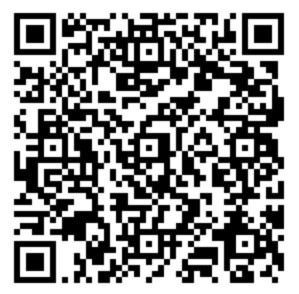 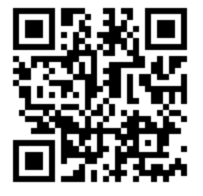 Видео вопросы-ответы для родителей:  https://youtu.be/PRS9cL1M_nk Обучение проходит дома с использованием электронного устройства.  Все уроки ведутся согласно расписанию.Расписание «звонков» на особый дистанционный режим работы:1 урок 9.00 — 9.30 	(Перемена 10 минут для общеукрепляющей зарядки)2 урок 9.40 — 10.10 	(Перемена 10 минут для танцев и прыжков)3 урок 10.20 — 10.50 	(Перемена 15 минут - проветрить комнату, помыть руки, перекусить, выпить горячий чай, молоко)4 урок 11.05 — 11.35 	(Перемена 10 минут для гимнастики для глаз и для рук)5 урок 11.45 — 12.15 	(Перемена 10 минут для «потягушек»)6 урок 12.25 — 12.55 	(Перемена 10 минут для дыхательной гимнастики и свежего воздуха, танцев и прыжков, проветривание комнаты)7 урок 13.05 — 13.35 	(Обед 20 минут)8 урок 13.55 — 14.25Далее – самоподготовка, полезные дела по дому, дополнительные занятия.Перед началом обучения в дистанционном режиме познакомьтесь с видео инструкцией для обучающихся на странице объявлений на платформе «Дневник.ру».За 5 минут до начала урока зайдите на платформу «Дневник.ру»: «Расписание»  «Посмотреть дневник»«Домашнее задание» Ученик открывает «Домашнее задание», изучает и выполняет весь прикрепленный учителем материал к каждому уроку, который помечен, как «Классная работа». В случае необходимости выполняют задания онлайн, письменно или устно. В случае затруднений задайте вопросы учителю в течение урока через сообщение в «Дневник.ру», мессенджер или телефонный звонок (если об этом есть договорённость). Огромная просьба не беспокоить учителя звонками до 09.00 и после 20.00.  Если вы не успели выполнить задание на уроке, сделайте это по окончании всех уроков.Оценка за выполнение заданий выставляется рядом с буквой «П» в тот день, на который назначено выполнение задания. Отсутствие выполненного задания может быть оценено оценкой «2» на основании Положения о текущей и промежуточной аттестации обучающихся и Положения об оценивании результатов освоения обучающимися образовательных программ.Обратите внимание, что письменные домашние задания так же обязательны к выполнению. На странице «Домашнее задание» пройденного урока прикрепите файл с выполненными заданиями (смотрите инструкцию и видео в шапке).Для контроля выполнения детьми заданий на специализированных онлайн платформах, Вам необходимо зарегистрироваться на них.Самостоятельное задание, которое ученик должен выполнить по итогу урока, проверяется у учеников 1-4 классов в течении следующего дня, у учеников 5-11 классов - в течении текущего дня (в случае, если работа с учеником происходила онлайн, или в тот день, на который учитель назначил выполнение задания). Срок проверки объёмных работ: сочинение, изложение - 7 календарных дней, контрольная работа - 3 календарных дня. Учитель проверяет наличие выполненных по итогу урока заданий у всего класса, оценки выставляет выборочно по своему усмотрению в электронный журнал.При невозможности использовать сеть Интернет (об этом обязательно надо сообщить классному руководителю), ребёнок выполняет письменные и устные задания, указанные учителем, используя учебники. С Вами свяжутся по телефону. Срок выполнения заданий и способ предоставления результата указывается педагогом.